REGULAMIN KAMPANII „ROWEROWY MAJ” ZASADY OGÓLNE:Kampania „Rowerowy Maj” (zwana dalej „Kampanią”) ma charakter konkursu. Kampania adresowana jest do uczniów szkół podstawowych i dzieci przedszkolnych oraz pracowników szkół podstawowych/ przedszkoli z terenu gminy/miasta ………….Kampania organizowana jest przez gminę/miasto …………. (zwane/ą dalej Organizatorem Lokalnym) 
w partnerstwie z Miastem Gdańsk (zwanym dalej Organizatorem Głównym).Głównym celem Kampanii jest promowanie aktywności fizycznej i zrównoważonej mobilności, w tym w szczególności komunikacji rowerowej.Uczestnikiem Kampanii może być każdy przedszkolak/uczeń i pracownik zgłoszonej do udziału placówki.Za aktywne podróże uznaje się przejazdy do szkoły lub przedszkola rowerem, hulajnogą, na rolkach, wrotkach, deskorolce, a także w przypadku dalszych odległości, podróże komunikacją miejską łączone z aktywnymi podróżami, pod warunkiem, że dana placówka nie funkcjonuje w trybie zdalnego nauczania, odbyte w:-  edycji kampanii 2024 r.: od dnia 6 maja do dnia 29 maja 2024 roku (z wyłączeniem maksymalnie trzech dni wolnych dla poszczególnej klasy/oddziału), - edycji kampanii 2025 r.: od dnia 5 maja do dnia 30 maja 2025 roku (z wyłączeniem maksymalnie trzech dni wolnych dla poszczególnej klasy/oddziału) - w edycji kampanii 2026 r.: od dnia 4 maja do dnia 29 maja 2026 roku (z wyłączeniem maksymalnie trzech dni wolnych dla poszczególnej klasy/oddziału).Dotarcie do szkoły lub przedszkola na hulajnodze elektrycznej nie będzie uznawane jako aktywna podroż.W przypadku dzieci w wieku przedszkolnym, za aktywny przejazd do placówki uznaje się przejazd dziecka w foteliku rowerowym lub przyczepce rowerowej, prowadzonej przez rodzica lub opiekuna.W przypadku, gdy szkoła lub przedszkole funkcjonuje w trybie zdalnego nauczania, lub w przypadku uczestników dojeżdżających do szkoły autobusami szkolnymi, za aktywne podróże uznaje się przejazdy do dowolnego celu rowerem, hulajnogą, na rolkach, wrotkach, deskorolce, które trwają minimum 30 min, odbyte w poszczególnych dniach Kampanii;- w edycji 2024 r.: od 6 maja do 29 maja 2024 roku (z wyłączeniem maksymalnie trzech dni wolnych dla poszczególnej klasy/oddziału),- w edycji 2025 r.: od 5 maja do dnia 30 maja 2025 roku (z wyłączeniem maksymalnie trzech dni wolnych dla poszczególnej klasy/oddziału)- edycji 2026 r.: od 4 maja do dnia 29 maja 2026 roku (z wyłączeniem maksymalnie trzech dni wolnych dla poszczególnej klasy/oddziału).W przypadku uczestników z orzeczoną niepełnosprawnością, których stan zdrowia pozwala na udział w kampanii, koordynator szkolny może uznać codzienną aktywność fizyczną w ramach zajęć rehabilitacyjnych takiego uczestnika. Sytuacje losowe, takie jak wyjazd prywatny, choroba oraz inne sytuacje, które uniemożliwiają uczestnikowi aktywne dotarcie do placówki, nie stanowią podstawy do zaliczenia uczestnikowi aktywnej podróży w danym dniu. .Rejestracja aktywnych podróży prowadzona jest każdego dnia Kampanii poprzez odnotowanie przejazdu  przy nazwisku uczestnika w klasowym dzienniku rowerowym.Za każdy przejazd, za wyjątkiem sytuacji, kiedy placówka realizuje nauczanie zdalne, uczestnik otrzymuje dwie naklejki: kwadratową do przyklejenia w książeczce rowerowej i okrągłą do przyklejenia na plakat klasowy.Kampania zakłada rywalizację w formie zabawy na trzech poziomach: indywidualnym, klasowym oraz 
w grupie uczestniczących w Kampanii placówek. Najaktywniejsi uczestnicy Kampanii w każdej kategorii zostają nagrodzeni.O wyniku placówki lub klasy/oddziału/grupy decyduje liczba aktywnych podróży w stosunku do liczby wszystkich uczniów/dzieci w danej placówce lub klasie/oddziale/grupie. Lista uczniów w systemie informatycznym kampanii musi być spójna z listą w dzienniku danej klasy/grupy. Należy ująć wszystkich uczniów/dzieci. Aktywne przystąpienie do udziału w kampanii przez danego ucznia/dziecko może nastąpić w dowolnym dniu trwania kampanii poprzez zgłoszenie aktywnego przejazdu.Zadeklarowana liczba i frekwencja uczestników Kampanii, podlega weryfikacji przez właściwego dla danej gminy Koordynatora Miejskiego, w dowolnym momencie w trakcie i po zakończeniu kampanii.Koordynator szkolny może uzupełniać dzienniki aktywności zgodnie z zasadą trzech dni kalendarzowych wstecz. W przypadku nie zaznaczenia aktywnego przejazdu w systemie w piątek, nauczyciel może to zrobić najpóźniej w poniedziałek do godziny 23:59Zasada trzech dni kalendarzowych wstecz, nie ma zastosowania w ostatnim dniu kampanii, w którym system blokuje możliwość zaznaczania aktywności o godzinie 23:59.W przypadku wycofania się placówki z kampanii w trakcie jej trwania, szkoła lub przedszkole mają obowiązek zwrotu otrzymanych materiałów graficznych na adres ………………………………., w terminie 5 dni od mailowego potwierdzenia rezygnacji, które należy przesłać na adres rowerowymaj@gdansk.gda.plKampania prowadzona jest z użyciem dedykowanego programu (systemu) informatycznego, w tym strony https://rowerowymaj.eu, na której zamieszczone są wyniki, rankingi oraz informacje dotyczące Kampanii.Za końcowe wyniki uznaje się wyniki przedstawione na stronie https://rowerowymaj.eu :- w edycji 2024 r.: z dnia 03.06.2024 r., - w edycji 2025 r.: z dnia 02.06.2025 r.- w edycji 2026 r.: 01.06.2026 r., godz. 08:00 lub w terminie późniejszym wskazanym przez organizatorów z wyprzedzeniem min. 7 dni.Wszystkie informacje na temat przebiegu Kampanii w danej gminie będą umieszczane na dedykowanej podstronie https://rowerowymaj.eu  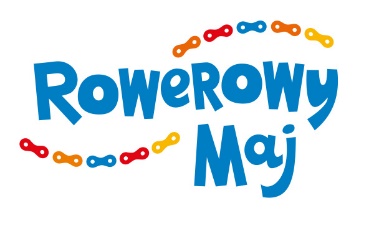 ZASADY WSPÓŁPRACY PLACÓWEK Z ORGANIZATOREM LOKALNYM:Organizator lokalny zobowiązany jest do przeprowadzenia Kampanii na terenie swojego miasta/gminy, 
a w szczególności:wyznaczenia koordynatora lokalnego Kampanii do współpracy z placówkami oraz z koordynatorem krajowym;przeprowadzenia rekrutacji placówek poprzez przesłanie formularza zgłoszeniowego do dyrekcji zaproszonych placówek:- w edycji 2024 r.: do dnia 15.03.2024r., - w edycji 2025 r.: do dnia 14.03.2025 r.,- w edycji 2026 r.: do dnia 13.03.2026 r.;przeszkolenia koordynatorów placówek w zakresie prawidłowego przeprowadzenia Kampanii oraz przekazania im uprawnień do obsługi programu (systemu) Rowerowy Maj:- w edycji 2024 r.: do dnia 29.03.2024r., - w edycji 2025 r.: do dnia 31.03.2025 r.- w edycji 2026 r.: do dnia 31.03.2026 r.;przekazania zgłoszonym do udziału placówkom kompletu materiałów dydaktyczno-promocyjnych niezbędnych do prawidłowego przeprowadzenia Kampanii w trybie stacjonarnym, tj. plakaty szkolne, klasowe, naklejki, książeczki rowerowe dla uczestników Kampanii:- w edycji 2024 r.: do dnia 30.04.2024 r., - w edycji 2025 r.: do dnia 30.04.2025 r.,- w edycji 2026 r.: do dnia 30.04.2026 r., za wyjątkiem sytuacji, kiedy w całym okresie kwiecień – maj przewidywane jest nauczanie zdalne;dostarczenia nagród do placówek:- w edycji 2024 r.: do dnia 21.06.2024r., - w edycji 2025 r.: do dnia 20.06.2025 r.,- w edycji 2026 r.: do dnia 19.06.2026 r.,za wyjątkiem sytuacji, kiedy realizowane jest nauczanie zdalne.Dyrektor placówki jest zobowiązany do współpracy z lokalnym Organizatorem Kampanii w zakresie:zgłoszenia placówki wraz z wyznaczeniem koordynatora szkolnego/przedszkolnego oraz w razie konieczności maksymalnie dwóch koordynatorów pomocniczych - poprzez formularz zgłoszeniowy przesłany przez Organizatora do dnia zakończenia rekrutacji, wraz z podaniem pełnej liczby oddziałów, dzieci/uczniów oraz pracowników placówki;poinformowania wszystkich potencjalnych uczestników Kampanii lub ich rodziców/prawnych opiekunów o celu Kampanii, jakim jest promocja aktywności fizycznej, a w szczególności komunikacji rowerowej (zebrania zgód na udział w Kampanii o charakterze konkursu) oraz o zapisach zawartych w Klauzuli informacyjnej, stanowiącej załącznik nr 4 do Umowy.Szkolny/przedszkolny koordynator Kampanii zobowiązany jest do współpracy z lokalnym Organizatorem Kampanii oraz do nadzorowania niżej wymienionych działań:zgłoszenia w programie (systemie) informatycznym liczebności oddziałów swojej placówki; uzupełnienia list osobowych dzienników klasowych (na podstawie zebranych zgód na udział nieletnich w kampanii):- w edycji 2024 r.: do dnia 30 kwietnia 2024r., - w edycji 2025 r.: do dnia 30.04.2025 r.,- w edycji 2026 r.: do dnia 30.04.2026 r.;zgłoszenia maksymalnie trzech dodatkowych dni wolnych przysługujących każdej klasie/grupie w programie (systemie) informatycznym:- w edycji 2024 r.: do dnia: 30 kwietnia 2024r., - w edycji 2025 r.: do dnia 30 kwietnia 2025 r.,- w edycji 2026 r.: do dnia 30 kwietnia 2026 r.:przekazania książeczek rowerowych uczestnikom Kampanii, gdy placówka funkcjonuje w trybie stacjonarnym, oraz udostępnienia dzienników rowerowych wychowawcom klas/oddziałów zgłoszonych do Kampanii:- w edycji 2024 r.: do dnia: 30 kwietnia 2024r.,- w edycji 2025 r.: do dnia 30 kwietnia 2025 r.,- w edycji 2026 r.: do dnia 30 kwietnia 2026 r.;zawieszenia przy wejściu do placówki szkolnego plakatu Kampanii oraz w holu szkolnym/przedszkolnym plakatów klasowych na wysokości umożliwiającej uczestnikom Kampanii swobodne przyklejanie naklejek, gdy placówka funkcjonuje w trybie stacjonarnym:- w edycji 2024 r.: do dnia: 6 maja 2024r., - w edycji 2025 r.: do dnia 5 maja 2025 r. - w edycji 2026 r.: do 4 maja 2026 r.;umieszczenia na szkolnej/przedszkolnej stronie internetowej przesłanych przez Organizatora lokalnego  informacji dot. Kampanii;koordynowania regularnego uzupełniania rowerowych  dzienników klasowych przez cały okres trwania Kampanii;zorganizowania apelu lub innej formy uroczystego rozdania nagród dostarczonych przez Organizatora lokalnego, gdy placówka funkcjonuje w trybie stacjonarnym oraz obowiązujące przepisy prawne i zalecenia Ministerstwa Zdrowia i Głównego Inspektoratu Sanitarnego na to pozwalają.  Załącznik nr 1 do Umowy nr ……………………………………………………………z dnia……………………………………………………………